 Cookies aux pralines roses 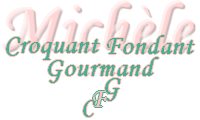  Pour 17 cookies 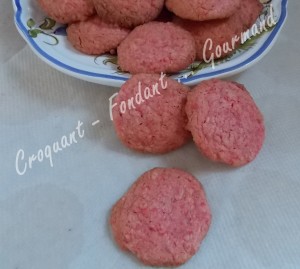 - 140 g de pralines roses
- 75 g de beurre pommade
- 80 g de sucre en poudre
- 1 œuf
- 150 g de farineLa plaque à pâtisserie tapissée d'une feuille de papier cuisson
Préchauffage du four à 190°C 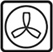 Mixer les pralines pour obtenir une poudre fine. Travailler au fouet le beurre et le sucre jusqu'à obtention d'une pommade. Ajouter l'œuf et travailler encore pour obtenir une crème lisse. Ajouter enfin la farine et la poudre de pralines. Mélanger : Vous obtenez une pâte un peu molle. À l'aide de deux cuillères à café, déposer sur la plaque des boules de pâte de la taille d'une grosse noix, en les espaçant, car la pâte va s'étaler à la cuisson. Donner une forme ronde aux biscuits en s'aidant du dos de la cuillère. Enfourner pour 10 minutes en surveillant. Laisser refroidir avant de décoller les cookies. 